УКРАЇНАМіністерство освіти і наукиУправління освіти і науки Новоград-Волинської міської радиГімназія № 9 Новоград-Волинської міської ради  Житомирської області11700 м. Новоград-Волинський, вул. Гоголя, 9  тел.  0954005519Електронна адреса: school09nv@gmail.comКод ЄДРПОУ 22060250                                            Н А К А З12.09.2022  	                    м. Новоград-Волинський                       № 117-оПро організацію індивідуального навчанняза сімейною (домашньою)формою 	На виконання  законів України «Про освіту», «Про повну загальну середню освіту», Положення про індивідуальну форму навчання в загальноосвітніх навчальних закладах, затвердженого наказом МОН України від 12.01.2016 р. (у редакції наказу МОН України від 10.07.20 № 955 «Про внесення змін до наказу МОН України від 12.01.2016 № 8 «Про затвердження Положення про індивідуальну форму навчання в загальноосвітніх навчальних закладах»), на виконання рішення педагогічної ради від 30.08.22р. №1, на підставі заяви батьківНАКАЗУЮ:1.Організувати індивідуальне навчання за сімейною (домашньою)    формою учениці 5Б класу  Чепурній Анні Павлівні та учню 3Б класу Чепурному Роману Павловичу  з 12.09.2022 по 14.06.2023р. 2.Покласти відповідальність за здобуття освіти учнів на рівні не нижче стандартів освіти на батьків, зобов’язати їх забезпечити умови для здобуття ними  освіти за сімейною (домашньою) формою.3.Соціальному педагогу Браткевич Т.А.  з метою запобігання порушення прав  дитини на отримання освіти та забезпечення виконання батьками обов’язків забезпечити інформування служби у справах дітей м. Новограда-Волинського про факт переведення учениці 5Б класу  Чепурної Анни Павлівні та учня 3Б класу Чепурного Романа Павловича  на сімейну (домашню) форму навчання.4.Заступнику директора з НВР Зароднюк  О.А.:4.1.Ознайомити батьків учнів з вимогами щодо організації  сімейної (домашньої) форми навчання.4.2. Скласти графік оцінювання  навчальних досягнень та консультацій  з урахуванням вимог п. 6, 7  (відповідно до освітнього рівня) ) розділу ІІІ,  п. 2 розділу V Положення про індивідуальну форму здобуття загальної середньої освіти (у редакції наказу МОН від 10.07.2020 р. № 955), ознайомити з ним батьків учнів та подати на затвердження директору закладу до 20.09.2022р.4.3.Визначити склад педагогічних працівників, які будуть забезпечувати   консультування та здійснювати оцінювання навчальних досягнень протягом періоду сімейного (домашнього) навчання учнів.4.4.Зобов’язати педагогічних працівників здійснювати облік консультування та забезпечувати оцінювання навчальних досягнень учнів згідно відповідного графіка, своєчасно вносити результати оцінювання до класного журналу. 5. Вчителям, які викладають предмети в учениці 5Б класу  Чепурної Анни Павлівни та учня 3Б класу Чепурного Романа Павловича:5.1. Проводити попереднє та поточне консультування учнів та батьків згідно відповідного графіку, проведення консультацій фіксувати в окремому журналі.5.2. Скласти індивідуальні навчальні плани з предметів та надати їх батькам учнів для використання в ході організації сімейного (домашнього) навчання.    5.3. Складати завдання для оцінювання набутих учнями  знань за відповідний період з урахуваннм очікуваних результатів навчання, встановлених в освітній програмі.5.4. Проводити оцінювання навчальних досягнень учня з урахуванням вимог п. 6, 7 (відповідно до освітнього рівня) ) розділу ІІІ та  п. 2 розділу V Положення про індивідуальну форму здобуття загальної середньої освіти (у редакції наказу МОН від 10.07.2020 р. № 955) згідно графіка оцінювання навчальних досягнень учнів;5.5.Виставляти своєчасно оціночні бали в облікову відомість та класнийжурнал, надати облікову відомість заступнику директора з НВР Зароднюк О.А. разом з іншими матеріалами оцінювання (контрольні роботи тощо) 6.Бібліотекарю Бєловій А.Я.  забезпечити учнів необхідною навчальною літературою на весь період навчання за сімейно (домашньою) формою.7.Контроль за виконанням наказу покласти на заступника директора з НВР Дейнеку Л.В. Директор  Гімназії 	            Лідія ХОМЕНКО                                                                                                    З наказом ознайомлені:ЗароднюкО.А.Браткевич Т.АДейнека Л.В.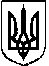 